Para qualquer informação por favor contacte o escritório da nossa paróquia: 732- 254-1800 linha 15 em Português.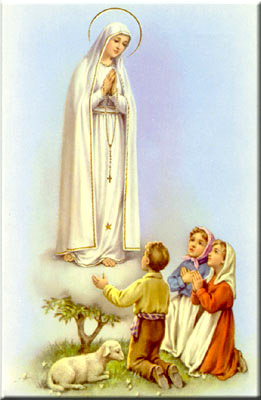 A secretaria Humbelina estará no escritório da paróquia para atender em Português, nas segundas-feiras e quartas-feiras, das 9:00 AM-3:00 PM e sextas-feiras das 9:00AM-2:00PM.--------------------------------------------------------------------------GRUPOS E MINISTÉRIOS NA NOSSA COMUNIDADETodos somos convidados a participar e fazer parte destes grupos! Assim poderemos continuar a ser uma comunidade vibrante, mostrando o que há em nos’ de melhor para oferecer com a nossa diversidade e costumes diferentes. Neste boletim destacaremos o grupo do Ministério de Musica/Grupo Coral.O Canto e a música são elementos muito importantes na celebração litúrgica. As Liturgias são verdadeiramente enriquecidas com o Ministério de Musica. O Grupo Coral Litúrgico dedica-se zelosamente ao louvor de Deus através do canto e musica, e dirige o canto da assembleia nas partes que a esta compete. A nossa comunidade de língua portuguesa tem dois coros um que serve aos Domingos (Português) e outro que serve aos Sábados (Brasileiro). Também temos um grupo infantil para ocasiões especiais. Se alguém tem voz para cantar e/ou que saiba tocar algum instrumento de música e gostaria de servir nas nossas liturgias, por favor dirigem-se aos líderes dos nossos coros e serão bem acolhidos. Estamos sempre precisando de mais membros. ----------------------------------------------------------------------------------MAIS UM MODO DE EVANGELIZAR:Conte a alguém sobre uma boa experiencia que teve em relação a’ Igreja como por exemplo uma boa homilia ou uma boa confissão. Podemos incorporar em nossas conversas com pessoas amigas de modo muito natural sem termos vergonha, as nossas boas experiencias ou o nosso envolvimento na Igreja. Por vezes uma conversa muito simples e natural assim poderátrazer mais interesse nas coisas de Deus. ----------------------------------------------------------------------------------Nossa Despensa de Tempo, Talento, & TesouroOfertório de 05 e 06 de Maio 2017Coleta: $6,417.00 + pelo correio: $1,570.00Coleta total: $7,097.00Muito obrigado a todos pela vossa generosidade e sacrifício!DIA DO CORPO DE DEUS – CORPUS CHRISTI No dia 18 de Junho celebramos o Dia do Corpo De Deus- Corpus Christi. Não haverá Missa as’ 11:30 AM. Nesse domingo a Missa das 11:30 AM será celebrada as’ 10:30AM em Inglês e Português. O esquema será o seguinte: Sábado 17 de Junho Missa das 5:00 PM em Inglês  Missa da Vigília as 7:30 PM em Português com a Adoração do Santíssimo logo a seguir ate’ as 11:00 PM. Domingo dia 18 Missa das 8:30 AM em Inglês Missa das 10:30AM bilingue (Inglês e Português) Procissão Solene do Santíssimo Sacramento a volta da Igreja Bênção Final na Igreja. Adoração do Santíssimo Sacramento na Igreja até as 3:00 PM. Missa as 5:00 PM em Inglês.* Todas as famílias e indivíduos da paróquia são encorajados a dedicar 30 minutos de oração, adoração e ação de graças como um tributo especial em honra de nosso Senhor nesta festa especial da nossa Igreja e Paróquia. A celebração da Eucaristia é o centro de toda a vida cristã, tanto para a Igreja universal como para as congregações locais da Igreja. A Eucaristia contém todo o tesouro espiritual da Igreja, isto é, o próprio Cristo, a nossa Páscoa e o pão vivo. Por meio de Sua carne, vivificada e vivificante pelo Espírito Santo, Jesus oferece a vida a homens e mulheres, que são assim convidados e levados a oferecer-se a si mesmos, e também o seu trabalho e criação juntamente com Ele.--------------------------------------------------------------------------SISTEMA DE AUDIÇÃO A nossa Igreja agora oferece um sistema de audição para aqueles que têm dificuldade em ouvir. Se houver alguém que necessite desta ajuda, por favor contacte o Padre antes da Missa. --------------------------------------------------------------------------CONSELHO PAROQUIAL E COMISSÕESPor favor contacte o escritório ou o Pe. Damian se estiver interessado em servir no Conselho Paroquial, ou nas comissões da festa de aniversário da paróquia em 2019, ou da festa da Paroquia no dia 18 de Junho.--------------------------------------------------------------------------FELIZ DIA DAS MAES! Reflexão do Papa Francisco: “A mulher é a harmonia, é a poesia, é a beleza. Sem ela o mundo não seria bonito, não seria harmónico. Gosto de pensar, mas isso é algo pessoal, que Deus criou a mulher para que todos nós tivéssemos uma MÃE.”INTENÇÕES DAS MISSAS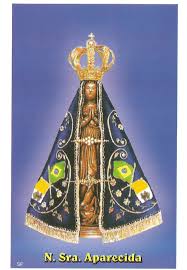 +Sábado 13 de Maio- Maria dos Anjos Capela+Domingo 14 de Maio- António Dantas e rezemos também por Sandro Feiteira, António Sousa Castanheira e Ana Cristina Castanheira +Quarta-feira 17 de Maio- Lurdes Almeida e Missa de 7ºdia por Maria Amelia NunesSábado 20 de Maio- Abel de Jesus Capela e rezemos também por Domingos Fonseca e sogrosDomingo 21 de Maio- João Grego e rezemos também por La Salete Nogueira----------------------------------------------------------------------------------MARCAÇÃO DE BAPTISMOS*A marcação deve ser feita com três meses de antecedência; os pais e os padrinhos devem assistir a uma sessão de catequese oferecida na primeira terça-feira do mês ou ultimo sábado de cada mês; a celebração do Baptismo é no 3º Domingo do mês após a missa das 11:30 AM.Devem estar registados na paróquia, assistirem a’ Missa, e ajudarem nas despesas da nossa paróquia (usarem o sistema de envelopes de ofertório) por pelo menos 3 meses antes da marcação do Baptismo.Em casos especiais devem falar com o Pe. Damian pessoalmente.*Ao escolherem o padrinho e a madrinha por favor verifiquem se estes têm os sacramentos necessários (Baptizado, Primeira Comunhão, Confirmação). Os padrinhos se forem casados devem ter sido casados pela Igreja. Devem comprovar que estão registados e participantes em uma paróquia Católica por mais de 3 meses. Padrinhos e Madrinhas devem servir de bons exemplos, serem pessoas de Fé, e participantes na Igreja Católica.----------------------------------------------------------------------------------REGISTRO/ CADASTRO NA PAROQUIAPor favor contacte o escritório da paróquia pelo número indicado neste boletim, se não recebem os envelopes de ofertório pelo correio. Isso indica que não estão registrados na paróquia. Varias famílias que estavam registadas não ficaram automaticamente no nosso sistema de registros quando se juntamos a’ Igreja Corpus Christi ou quando mudamos de companhia de envelopes. Só precisa preencher um formulário para atualizar o registro.Necessita estar registrado para receber qualquer comprovante, receber sacramentos, servir de madrinha ou padrinho, documentações, etc. OS CARISMAS DOS VIDENTES de FÁTIMA Francisco, Jacinta e Lúcia viveram o espírito de adoração de distintos modos, igualmente profundos, que deixam aflorar a sua experiência mística. Os diferentes carismas de cada um marcarão profundamente a espiritualidade de Fátima e continuam a atrair e a contagiar os peregrinos. Francisco reconhece simultaneamente a transcendência de Deus e o júbilo pela sua presença. Confessa: «do que gostei mais foi de ver a Nosso Senhor, naquela luz que Memórias da Irmã Lúcia. Vol. I, p. 171. Memórias da Irmã Lúcia. Vol. I, p. 170.  Memórias da Irmã Lúcia. Vol. I, p. 145.  Memórias da Irmã Lúcia. Vol. I, p. 170. 7 Nossa Senhora nos meteu no peito. Gosto tanto de Deus!». Sente-se «a arder, naquela luz que é Deus [...]. Como é Deus! Não se pode dizer!». Esta união com Deus fá-lo perceber a dor que lhe provoca as ofensas humanas. Dá-lhe pena por «Ele estar tão triste» e, por isso, brota nele a resposta enternecedora: «Se eu O pudesse consolar!» . Jacinta era especialmente sensível a Cristo crucificado, que para ela condensava o amor de Deus e suscitava, por isso, uma imensa gratidão: «enterneceu-se e chorou» ao contemplá- lo, «porque morreu por nós». É assim levada a desenvolver um diálogo constante de amor: gosta tanto de Jesus e de sua Mãe que não se cansa de lhes dizer que os ama; busca a solidão para «estar muito tempo sozinha, a falar com Jesus escondido». Lúcia assumirá como missão da sua vida transmitir a todos o amor de Deus manifestado no Coração Imaculado de Maria. Viverá para recordar ao mundo, não a miséria do que existe, mas a grandeza da misericórdia divina, deixando assim transparecer «o que as aparições de Nossa Senhora, na Cova da Iria, tinham de mais íntimo». É na fidelidade a esta missão que, mesmo a partir da clausura da sua vida monástica, dará testemunho ao mundo de que o segredo da felicidade é viver no amor.O acontecimento de Fátima é um convite a colaborarmos com os desígnios de misericórdia, segundo o exemplo dos três pastorinhos. A pergunta que lhes foi dirigida em 13 de maio de 1917 é-nos dirigida também a nós: «Quereis oferecer-vos a Deus para suportar todos os sofrimentos que Ele quiser enviar-vos, em ato de reparação pelos pecados com que Ele é ofendido e de súplica pela conversão dos pecadores?». Os pastorinhos foram respondendo desde logo com a oração, pois no seu ato de adoração a Deus estão presentes os outros: «Meu Deus, eu creio, adoro, espero e amo-Vos. Peço-Vos perdão para os que não crêem, não adoram, não esperam e não Vos amam». A partir das primeiras palavras do Anjo, foram descobrindo que a sua vocação era uma missão e que o dom recebido levava consigo a entrega da própria vida em favor dos outros. 